                                                                                                                                     Проект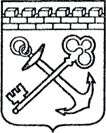 АДМИНИСТРАЦИЯ ЛЕНИНГРАДСКОЙ ОБЛАСТИКОМИТЕТ ЛЕНИНГРАДСКОЙ ОБЛАСТИ ПО ТУРИЗМУ ПРИКАЗ«____» _________ 2020 года  № _________Об определении должностных лиц комитета Ленинградской области 
по туризму, уполномоченных на составление протоколов об административных правонарушениях, предусмотренных статьей 20.6.1 Кодекса Российской Федерации об административных правонарушениях, и о признании утратившим силу приказа комитета Ленинградской области по туризму 
от 29 мая 2020 года № 3 	Во исполнение постановления Губернатора Ленинградской области от 22 мая 2020 года № 45-пг «Об утверждении Перечня органов исполнительной власти Ленинградской области и их должностных лиц, уполномоченных составлять протоколы об административных правонарушениях, предусмотренных статьей 20.6.1 Кодекса  Российской Федерации об административных правонарушениях», приказываю:	1.	Определить уполномоченными на составление протоколов  
об административных правонарушениях, предусмотренных статьей 20.6.1 Кодекса  Российской Федерации об административных правонарушениях, следующих должностных лиц комитета Ленинградской области по туризму (далее – комитет):председателя комитета Чайковского Евгения Валерьевича;заместителя председателя комитета – Голубеву Ольгу Леонидовну;заместителя председателя комитета – начальника отдела координации туристской деятельности и развития туристской инфраструктуры 
Исакову Марину Вячеславовну; главного специалиста отдела координации туристской деятельности 
и развития туристской инфраструктуры комитета Зиньковскую Валерию Станиславовну;главного специалиста отдела координации туристской деятельности 
и развития туристской инфраструктуры комитета Калинкину Ирину Александровну;ведущего специалиста отдела координации туристской деятельности 
и развития туристской инфраструктуры комитета Акимочкину Марию Сергеевну;ведущего специалиста отдела координации туристской деятельности 
и развития туристской инфраструктуры комитета Благову Анастасию Михайловну;начальника отдела развития приоритетных направлений в сфере туризма комитета Бочарову Екатерину Николаевну;консультанта-юрисконсульта отдела развития приоритетных направлений 
в сфере туризма комитета Певцова Константина Игоревича;главного специалиста отдела развития приоритетных направлений в сфере туризма комитета Горбаса Максима Сергеевича;ведущего специалиста отдела развития приоритетных направлений в сфере туризма комитета Чемарину Полину Олеговну;начальника сектора правового, организационного обеспечения 
и делопроизводства-юрисконсульта комитета Хачатряна Андрея Сергеевича;главного специалиста сектора правового, организационного обеспечения 
и делопроизводства комитета Опополь Татьяну Александровну;специалиста первой категории сектора правового, организационного обеспечения и делопроизводства комитета Захватову Елизавету Дмитриевну;начальника сектора финансового планирования, бухгалтерского учета 
и отчетности-главного бухгалтера комитета Цупко Светлану Владимировну;главного специалиста сектора финансового планирования, бухгалтерского учета и отчетности комитета Горшкову Алину Сергеевну;ведущего специалиста сектора финансового планирования, бухгалтерского учета и отчетности комитета Сидельникову Ольгу Николаевну.2.	Признать утратившим силу приказ комитета Ленинградской области 
по туризму от 29 мая 2020 года № 3 «Об определении должностных лиц комитета Ленинградской области по туризму, уполномоченных на составление протоколов 
об административных правонарушениях, предусмотренных статьей 20.6.1 Кодекса  Российской Федерации об административных правонарушениях».Председатель комитетаЛенинградской области по туризму                                                        Е.В. Чайковский